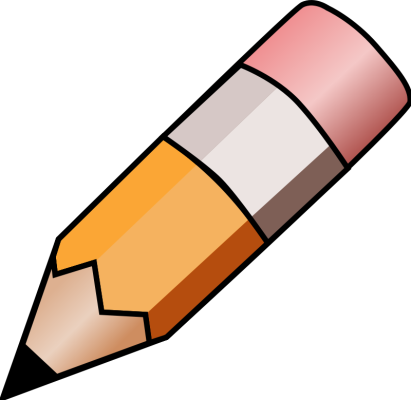 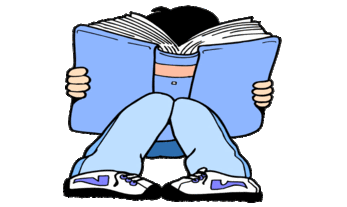 YEAR 6 HOME LEARNING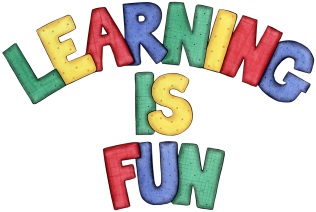 YEAR 6 HOME LEARNINGDate Set06.12.2019Date Due11.12.2019MathleticsMinimum of 10 minutes dailyArea and PerimeterSpellingsWritingMinimum of 10 minutes dailyanswerbreathebuildcalendarcomplete considercontinueearlyearth experimenthindranceidentityindividualinterfereinterruptlanguageleisurelightningneighbourpersuadeYou need to write a letter of complaint to the company you have recently ordered all your Christmas presents for your family from on the internet.   You should write at least 1.5 pages explaining that unfortunately there have been many problems eg: they arrived late, some were broken, you received the wrong items. ReadingRecommended daily reading time: KS2 40 minutes.GreekPlease go to Greek Class Blog for Greek Home LearningGreek Class - St Cyprian's Greek Orthodox Primary Academy